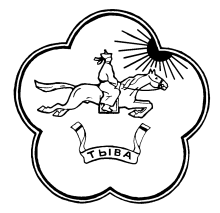 РЕСПУБЛИКА ТЫВА                           668360 Республика Тыва                 ТЫВА РЕСПУБЛИКАНЫНТЕС-ХЕМСКИЙ КОЖУУН                    Тес-Хемский кожуун                      ТЕС-ХЕМ КОЖУУННУНХУРАЛ ПРЕДСТАВИТЕЛЕЙ                        с.Самагалтай                            ТОЛЭЭЛЕКЧИЛЕР ХУРАЛЫ                                                                     ул.А.Ч.Кунаа,54     т.21576РЕШЕНИЕ  № 83«26» декабря 2017 г.                                                                             с.СамагалтайО БЮДЖЕТЕ МУНИЦИПАЛЬНОГО РАЙОНА«ТЕС-ХЕМСКИЙ КОЖУУН РЕСПУБЛИКИ ТЫВА»НА 2018 ГОД И НА ПЛАНОВЫЙ ПЕРИОД 2019 и 2020 годов 1. Утвердить основные характеристики бюджета муниципального района «Тес-Хемский кожуун Республики Тыва» (далее - бюджет) на 2018 год:1). прогнозируемый общий объем доходов бюджета в сумме 454094,7 тыс. рублей;2). общий объем расходов бюджета в сумме  454094,7 тыс. рублей;3).  дефицит бюджета в сумме 0 рублей.4). источники внутреннего финансирования дефицита бюджета на 2018 год согласно приложению 1 к настоящему Решению;2.  Утвердить основные характеристики бюджета на 2019 год и на 2020 год:1) прогнозируемый общий объем доходов бюджета на 2019 год в сумме 411157,9 тыс. рублей и на 2020 год в сумме 413572,4 тыс. рублей;2) общий объем расходов бюджета на 2019 год в сумме  411157,9 тыс. рублей и на 2020 год в сумме 413572,4 тыс. рублей;3) дефицит бюджета на 2019 год в сумме 0 рублей и на 2020 год в сумме 0 рублей.4). источники внутреннего финансирования дефицита бюджета на 2019 и 2020 годов согласно приложению 2 к настоящему Решению;3. Утвердить нормативы распределения доходов между бюджетом муниципального района и бюджетами сельских поселений Тес-Хемского кожууна на 2018 год и на плановый период 2019 и 2020 годов согласно приложению 3 к настоящему Решению.4. Установить, что в составе бюджета муниципального района учитываются поступления доходов, в том числе безвозмездные поступления, получаемые из республиканского бюджета на 2018 год, согласно приложению 4 к настоящему Решению.5. Установить, что в составе бюджета муниципального района учитываются поступления доходов, в том числе безвозмездные поступления, получаемые из республиканского бюджета на 2019 и 2020 годов, согласно приложению 5 к настоящему Решению.6. Средства в валюте Российской Федерации, полученные муниципальными казенными учреждениями от приносящей доход деятельности, подлежат перечислению в доход бюджета муниципального района.7. Утвердить перечень главных администраторов доходов бюджета муниципального района – структурных подразделений Тес-Хемского кожууна согласно приложению 6 к настоящему Решению.8. Утвердить перечень главных администраторов источников внутреннего финансирования дефицита бюджета согласно приложению 7 к настоящему Решению.9. В случае изменения в 2018 году состава и (или) функций главных администраторов доходов бюджета муниципального района, а также изменения принципов назначения и присвоения структуры кодов классификации доходов бюджетов, изменения в перечень главных администраторов доходов бюджета муниципального района, а также в состав закрепленных за ними кодов классификации доходов бюджетов  вносятся на основании нормативного правового акта Финансового управления администрации Тес-Хемского кожууна без внесения изменений в настоящее Решение.10. Утвердить общий объем бюджетных ассигнований на исполнение публичных нормативных обязательств:на 2018 год согласно приложению 8 к настоящему Решению;на 2019 и 2020 годов согласно приложению 9 к настоящему Решению.11. Утвердить в пределах общего объема расходов бюджета муниципального района, установленного с пунктом 1 настоящего Решения, распределение бюджетных ассигнований по разделам, подразделам, целевым статьям (муниципальным программам и непрограммным направлениям деятельности) и группам видов расходов классификации расходов бюджета муниципального района:на 2018 год согласно приложению 10 к настоящему Решению;на 2019 и 2020 годов согласно приложению 11 к настоящему Решению.12. Утвердить ведомственную структуру расходов бюджета муниципального района:на 2018 год согласно приложению 12 к настоящему Решению;на 2019 и 2020 годов согласно приложению 13 к настоящему Решению.13. Утвердить распределение бюджетных ассигнований на реализацию муниципальных программ:на 2018 год согласно приложению 14 к настоящему Решению;на 2019 и 2020 годов согласно приложению 15 к настоящему Решению.14. Установить, что в 2018-2020 годах за счет средств бюджета муниципального района оказываются муниципальные услуги (выполняются работы) в соответствии с перечнем, объемом муниципальных услуг (работ) и нормативами финансовых затрат (стоимостью) муниципальных услуг (работ), утвержденными структурными подразделениями Тес-Хемского кожууна. Оказание муниципальных услуг (выполнение работ) осуществляется в соответствии с муниципальным заданием, сформированным в порядке, установленном Администрацией Тес-Хемского кожууна.15. Администрация Тес-Хемского кожууна не вправе принимать решения, приводящие к увеличению численности муниципальных гражданских служащих Тес-Хемского кожууна и работников муниципальных казенных учреждений.16. Рекомендовать структурным подразделениям Тес-Хемского кожууна не принимать решения, приводящие к увеличению численности муниципальных служащих и работников муниципальных казенных учреждений.17. Установить, что Порядок осуществления бюджетных инвестиций в объекты капитального строительства муниципальной собственности Тес-Хемского кожууна в форме капитальных вложений в основные средства муниципальных учреждений и муниципальных унитарных предприятий устанавливается Администрацией Тес-Хемского кожууна.18. Утвердить в составе расходов бюджета муниципального района распределение межбюджетных трансфертов бюджетам сельских поселений на 2018 год согласно приложению 16 к настоящему Решению:а) дотаций на выравнивание бюджетной обеспеченности согласно таблице 1;б) субвенций бюджетам сельских поселений согласно таблицам 2,3.19. Утвердить в составе расходов бюджета муниципального района распределение межбюджетных трансфертов бюджетам сельских поселений на 2019 и 2020 годов согласно приложению 17 к настоящему Решению:а) дотаций на выравнивание бюджетной обеспеченности согласно таблице 1;б) субвенций бюджетам сельских поселений согласно таблицам 2,3.20. Установить, что бюджетные кредиты бюджетам сельских поселений предоставляются из бюджета муниципального района в пределах общего объема бюджетных ассигнований, в сумме до 450,0 тыс. рублей для покрытия временных кассовых разрывов, возникающих при исполнении местных бюджетов согласно приложению 18 к настоящему Решению.21. Установить, что обязательными условиями предоставления бюджетного кредита, включаемыми в договор о его предоставлении, являются согласие получателя бюджетного кредита на осуществление уполномоченным органом исполнительной власти Тес-Хемского и контрольно-счетным органом Тес-Хемского кожууна проверок соблюдения получателем бюджетного кредита условий, целей и порядка их предоставления, а также положения об ответственности получателя бюджетного кредита за нарушение обязательств в соответствии с законодательством Российской Федерации.22. Установить плату за пользование бюджетным кредитом на покрытие временных кассовых разрывов, возникающих при исполнении бюджетов муниципальных образований, а также частичное покрытие дефицитов местных бюджетов в размере 0,1 процентов годовых.23. Предоставление, использование и возврат муниципальными образованиями бюджетных кредитов, полученных из бюджета муниципального района, осуществляются в соответствии в порядке установленной Администрацией Тес-Хемского кожууна.24. При нарушении сроков возврата бюджетных кредитов и процентов по ним возникшая задолженность взыскивается в порядке, установленным пунктом 25 настоящего Решения.25.  Установить, что при нарушении сроков возврата и (или) использовании не по целевому назначению средств  бюджета муниципального района, предоставленных на возвратной основе бюджетам сельских поселений, суммы средств, подлежащие перечислению в бюджет муниципального района, включая проценты, штрафы и пени, взыскиваются путем обращения взыскания за счет дотаций бюджету сельских поселений из бюджета Тес-Хемского кожууна, а также за счет отчислений от федеральных и региональных налогов и сборов, налогов, предусмотренных специальными налоговыми режимами, подлежащих зачислению в бюджет сельских поселений.26. Установить, что при использовании не по целевому назначению средств бюджета муниципального района, предоставленных на безвозвратной основе бюджетам сельских поселений, суммы средств, использованные не по целевому назначению, взыскиваются в соответствии с бюджетным законодательством Российской Федерации и нормативными правовыми актами Республики Тыва и Тес-Хемского кожууна.27. Утвердить Программу муниципальных внутренних заимствований Тес-Хемского кожууна  на 2018-2020 годы согласно приложению 19 к настоящему Решению.28. Установить, что в 2018 году и на плановый период 2019 и 2020 годов муниципальных гарантий Тес-Хемского кожууна не предоставляются Порядок согласно приложению 20 к настоящему Решению.29. Администрация муниципального района "Тес-Хемский кожуун" Республики Тыва вправе от имени муниципального образования "Тес-Хемский кожуун" Республики Тыва в случае отклонения поступлений совокупных доходов в местный бюджет против сумм, установленных пунктом 1 настоящего решения, привлекать кредиты кредитных организаций и бюджетные кредиты для покрытия временных кассовых разрывов, возникающих при исполнении местного бюджета, в порядке, предусмотренном бюджетным законодательством Российской Федерации и Республики Тыва, согласно приложению 21 к настоящему Решению.Предоставить в 2018 году муниципальному образованию "Тес-Хемский кожуун" Республики Тыва  в целях исполнения  бюджета муниципального образования право привлекать из федерального бюджета бюджетные кредиты на пополнение остатков средств на счетах местного бюджета в соответствии со статьей 93.6 Бюджетного кодекса Российской Федерации в порядке, предусмотренном бюджетным законодательством Российской Федерации.Право заключения договора о предоставлении бюджетного кредита на пополнение остатков средств на счетах муниципального образования от имени муниципального образования  "Тес-Хемский кожуун" Республики Тыва предоставить Финансовому управлению администрации Тес-Хемского кожууна Республики Тыва согласно приложению 22 к настоящему Решению.30. Настоящее решение вступает в силу 1 января 2018 года.         Глава - Председатель ХуралаПредставителей муниципального района«Тес-Хемский кожуун Республики Тыва»                                        Ч.Х.Донгак 